REQUERIMENTO N.º       /2019Solicita informações sobre reativação da base da Guarda Civil Municipal no Jardim São Marcos.Senhora Presidente,Nobres Vereadores: 	Considerando que consta no pacote de obras anunciadas pela atual Administração Municipal como “Valinhos – Canteiro de Obras” em 28.09.2018, anexo, a “reativação da Base da GCM no São Marcos – trabalho de adequação do prédio em fase final”, e dada a importância da reativação desta base para a segurança pública do bairro São marcos e adjacências;	O vereador MAURO DE SOUSA PENIDO, no uso de suas atribuições legais, requer nos termos regimentais, após aprovação em Plenário, que seja encaminhado ao Excelentíssimo Senhor Prefeito Municipal, o seguinte pedido de informações: Foi realizada adequação do prédio? Se sim, quais?Se não justificar.Foi reativada a base da GCM no Jardim São Marcos conforme anunciado na peça publicitária da atual Administração?Se sim, qual o horário consta a presença de GCM na base?Existem telefones para que a população possa acionar a GCM via base de apoio do Jardim São Marcos? Especificar.JUSTIFICATIVA:		Este vereador no cumprimento de suas funções fiscalizatórias, requer as informações para que sejam repassadas à munícipes de nossa cidade.      Valinhos, 12 de novembro de 2019         MAURO DE SOUSA PENIDO                                                                        Vereador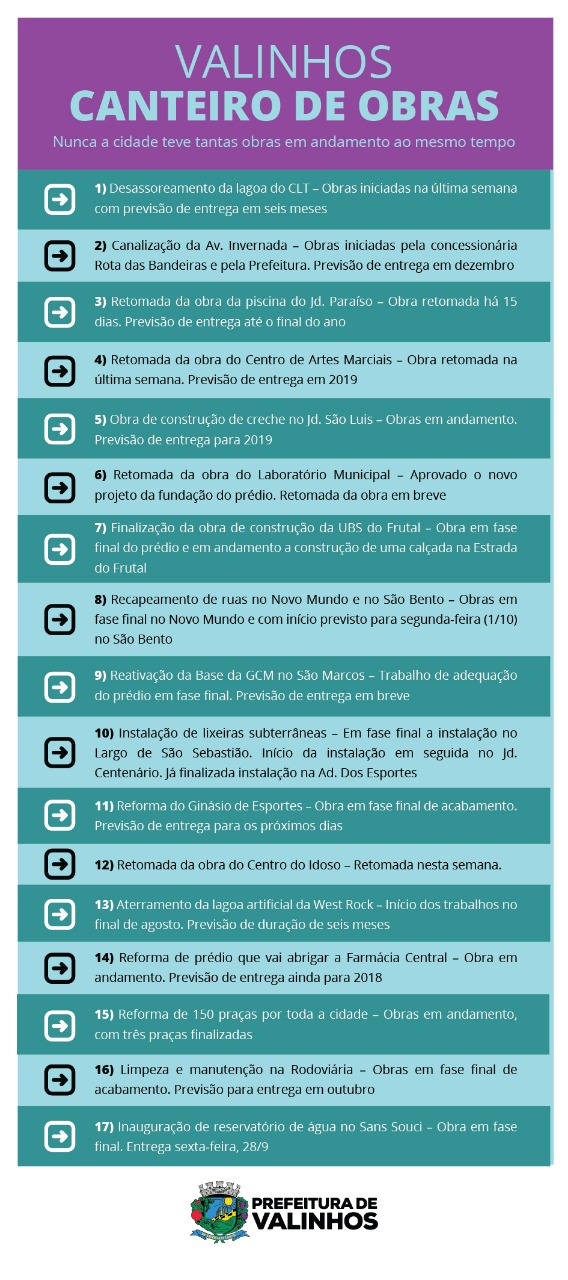 